§1815.  Transfer lands to another agency; receive lands from another agencyConsistent with section 598‑A, the bureau may transfer the responsibility for the management of  lands under this subchapter to any other state agency upon conditions and for periods the bureau specifies when such a transfer is pursuant to a management plan and the transfer has received the written consent of the agency to which the management responsibilities are being transferred, the Governor and the commissioner.  [PL 1997, c. 678, §13 (NEW); PL 2011, c. 657, Pt. W, §7 (REV); PL 2013, c. 405, Pt. A, §24 (REV).]The bureau may accept the care, custody, control and responsibility for the management of lands to be classified as state parks or historic sites from other state agencies with the written consent of the transferor agency, the Governor and the commissioner.  Nothing in this section or section 1814 may be construed to negate or affect obligations of the State undertaken in any existing lease, easement or other binding agreement or obligation of the State undertaken by the acceptance of any deed or other grant of an interest in real property.  [PL 1997, c. 678, §13 (NEW); PL 2011, c. 657, Pt. W, §7 (REV); PL 2013, c. 405, Pt. A, §24 (REV).]SECTION HISTORYPL 1997, c. 678, §13 (NEW). PL 2011, c. 657, Pt. W, §7 (REV). PL 2013, c. 405, Pt. A, §24 (REV). The State of Maine claims a copyright in its codified statutes. If you intend to republish this material, we require that you include the following disclaimer in your publication:All copyrights and other rights to statutory text are reserved by the State of Maine. The text included in this publication reflects changes made through the First Regular and First Special Session of the 131st Maine Legislature and is current through November 1, 2023
                    . The text is subject to change without notice. It is a version that has not been officially certified by the Secretary of State. Refer to the Maine Revised Statutes Annotated and supplements for certified text.
                The Office of the Revisor of Statutes also requests that you send us one copy of any statutory publication you may produce. Our goal is not to restrict publishing activity, but to keep track of who is publishing what, to identify any needless duplication and to preserve the State's copyright rights.PLEASE NOTE: The Revisor's Office cannot perform research for or provide legal advice or interpretation of Maine law to the public. If you need legal assistance, please contact a qualified attorney.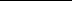 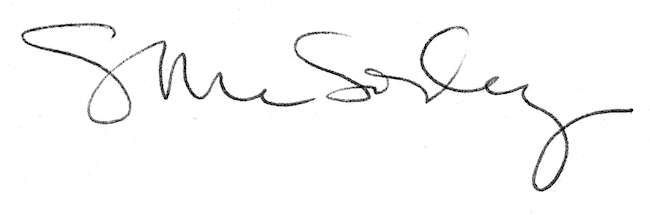 